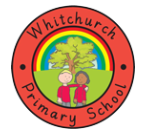 Early Years Progression of Skills & Curriculum Overview 2023-24Area of LearningAutumn 1 – Me and my WorldAutumn 2 – Space Explorers/Celebrate the WorldSpring 1 – Arctic ExplorersSpring 2 – The Great OutdoorsSummer 1 – Healthy MeSummer 2 - Under the Sea & PiratesOther Possible ThemesPets         Our Families      Looking after ourselvesPeople Who Help Us     Our Local AreaSeasons       Autumn     HarvestTransport       Diwali      Remembrance Day    Bonfire Night         ChristmasValentine’s Day     Chinese New YearArctic Animals          Around the WorldPancake Day       Life Cycles           Easter            David AttenboroughBeesHealthy teeth         Chicks – Life CyclesHolidays         Lifeguards       MermaidsLooking after the ocean Enrichment ActivitiesMessy Play DayWalk around our Local AreaForest school visits
Nursery Rhyme Week/ Dress UpSpace adventure dayBreakfast with Father ChristmasNativity PerformanceChristmas Jumper/Dinner Day
Arctic Explorer DayIce ExperimentsChinese New Year Day – cooking and food tastingBarefoot Sensory WalkButterfly GardenTadpolesGrowing flowers (sunflowers, daisies)Vegetable PatchWorld Book DayEaster Bonnet Parade Zoo Farm tripChicksDentist visitHealthy cooking – fruit saladNational Storytelling WeekBlue Planet Aquarium TripPirate PicnicFlying to the beach, sand & water playScience DayWater DayWorld Music DayCommunication and Language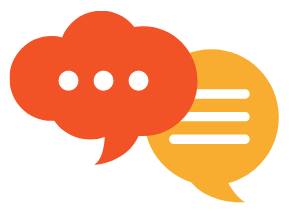 Communication and Language is developed throughout the year through high quality interactions, daily group discussions, circle times, stories, singing, speech and language interventions, bucket time.Listening, Attention and UnderstandingChildren will be able to understand how to listen carefully and know why it is important.SpeakingChildren will talk in front of small groups and their teacher offering their own ideas.Listening, Attention and UnderstandingChildren will begin to understand how and why questions.SpeakingChildren will use new vocabulary throughout the day.Listening, Attention and UnderstandingChildren will learn to ask questions to find out more.SpeakingChildren will talk in sentences using conjunctions, e.g. and, because.Listening, Attention and UnderstandingChildren will retell a story and follow a story without pictures or props.SpeakingChildren will engage in non-fiction books and to use new vocabulary in different contexts.Listening, Attention and UnderstandingChildren will be able to understand a question such as who, what, where, when, why and how.SpeakingChildren will use talk to organise, sequence and clarify thinking, ideas, feelings and events.Listening, Attention and UnderstandingChildren will be able to have conversations with adults and peers with back-and-forth exchanges.SpeakingChildren will use talk in sentences using a range of tenses.Communication and LanguageCommunication and Language is developed throughout the year through high quality interactions, daily group discussions, circle times, stories, singing, speech and language interventions, bucket time.Listening, Attention and Understanding: Listen attentively and respond to what they hear with relevant questions, comments and actions when being read to and during whole class discussions and small group interactions. Make comments about what they have heard and ask questions to clarify their understanding. Hold conversation when engaged in back-and-forth exchanges with their teacher and peers.Speaking: Participate in small group, class and one-to-one discussions, offering their own ideas, using recently introduced vocabulary. Offer explanations for why things might happen, making use of recently introduced vocabulary from stories, non-fiction, rhymes and poems when appropriate. Express their ideas and feelings about their experiences using full sentences, including use of past, present and future tenses and making use of conjunctions, with modelling and support from their teacher.Listening, Attention and Understanding: Listen attentively and respond to what they hear with relevant questions, comments and actions when being read to and during whole class discussions and small group interactions. Make comments about what they have heard and ask questions to clarify their understanding. Hold conversation when engaged in back-and-forth exchanges with their teacher and peers.Speaking: Participate in small group, class and one-to-one discussions, offering their own ideas, using recently introduced vocabulary. Offer explanations for why things might happen, making use of recently introduced vocabulary from stories, non-fiction, rhymes and poems when appropriate. Express their ideas and feelings about their experiences using full sentences, including use of past, present and future tenses and making use of conjunctions, with modelling and support from their teacher.Listening, Attention and Understanding: Listen attentively and respond to what they hear with relevant questions, comments and actions when being read to and during whole class discussions and small group interactions. Make comments about what they have heard and ask questions to clarify their understanding. Hold conversation when engaged in back-and-forth exchanges with their teacher and peers.Speaking: Participate in small group, class and one-to-one discussions, offering their own ideas, using recently introduced vocabulary. Offer explanations for why things might happen, making use of recently introduced vocabulary from stories, non-fiction, rhymes and poems when appropriate. Express their ideas and feelings about their experiences using full sentences, including use of past, present and future tenses and making use of conjunctions, with modelling and support from their teacher.Listening, Attention and Understanding: Listen attentively and respond to what they hear with relevant questions, comments and actions when being read to and during whole class discussions and small group interactions. Make comments about what they have heard and ask questions to clarify their understanding. Hold conversation when engaged in back-and-forth exchanges with their teacher and peers.Speaking: Participate in small group, class and one-to-one discussions, offering their own ideas, using recently introduced vocabulary. Offer explanations for why things might happen, making use of recently introduced vocabulary from stories, non-fiction, rhymes and poems when appropriate. Express their ideas and feelings about their experiences using full sentences, including use of past, present and future tenses and making use of conjunctions, with modelling and support from their teacher.Listening, Attention and Understanding: Listen attentively and respond to what they hear with relevant questions, comments and actions when being read to and during whole class discussions and small group interactions. Make comments about what they have heard and ask questions to clarify their understanding. Hold conversation when engaged in back-and-forth exchanges with their teacher and peers.Speaking: Participate in small group, class and one-to-one discussions, offering their own ideas, using recently introduced vocabulary. Offer explanations for why things might happen, making use of recently introduced vocabulary from stories, non-fiction, rhymes and poems when appropriate. Express their ideas and feelings about their experiences using full sentences, including use of past, present and future tenses and making use of conjunctions, with modelling and support from their teacher.Listening, Attention and Understanding: Listen attentively and respond to what they hear with relevant questions, comments and actions when being read to and during whole class discussions and small group interactions. Make comments about what they have heard and ask questions to clarify their understanding. Hold conversation when engaged in back-and-forth exchanges with their teacher and peers.Speaking: Participate in small group, class and one-to-one discussions, offering their own ideas, using recently introduced vocabulary. Offer explanations for why things might happen, making use of recently introduced vocabulary from stories, non-fiction, rhymes and poems when appropriate. Express their ideas and feelings about their experiences using full sentences, including use of past, present and future tenses and making use of conjunctions, with modelling and support from their teacher.Personal, Social and Emotional Development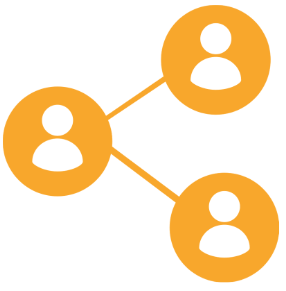 Children develop their personal, social and emotional skills throughout the year through, PSHE (Jigsaw), social stories, ELSA support, diversity stories,Self-RegulationChildren will be able to follow one step instructions.Children will recognise different emotions.Children will focus during short whole class activities.Managing SelfChildren will learn to wash their hands independently.Building RelationshipsChildren will seek support from adults and gain confidence to speak to peers and adults.Self-RegulationChildren will talk about how they are feeling and to consider others feelings.Managing SelfChildren will understand the need to have rules.Building RelationshipsChildren will begin to develop friendships.Self-RegulationChildren will be able to focus during longer whole class lessons.Managing SelfChildren will begin to show resilience and perseverance in the face of a challenge.Building RelationshipsChildren will be able to use taught strategies to support in turn taking.Self-RegulationChildren will identify and moderate their own feelings socially and emotionally.Managing SelfChildren will develop independence when dressing and undressing.Building RelationshipsChildren will an listen to the ideas of other children and agree on a solution and compromise.Self-RegulationChildren will be able to control their emotions using a range of techniques.Managing SelfChildren will manage their own basic needs independently.Children will learn to dress themselves independently.Building RelationshipsChildren will learn to work as a group.Self-RegulationChildren will be able to follow instructions of three steps or more.Managing SelfChildren will show a ‘can do’ attitude.Children will understand the importance of healthy food choices.Building RelationshipsChildren will have the confidence to communicate with adults around the school. Personal, Social and Emotional DevelopmentChildren develop their personal, social and emotional skills throughout the year through, PSHE (Jigsaw), social stories, ELSA support, diversity stories,Self-Regulation:  Show an understanding of their own feelings and those of others, and begin to regulate their behaviour accordingly. Set and work towards simple goals, being able to wait for what they want and control their immediate impulses when appropriate. Give focused attention to what the teacher says, responding appropriately even when engaged in activity, and show an ability.Managing Self: Be confident to try new activities and show independence, resilience and perseverance in the face of challenge. Explain the reasons for rules, know right from wrong and try to behave accordingly. Manage their own basic hygiene and personal needs, including dressing, going to the toilet and understanding the importance of healthy food choices.Building Relationships: Work and play cooperatively and take turns with others. Form positive attachments to adults and friendships with peers. Show sensitivity to their own and to others’ needs.Self-Regulation:  Show an understanding of their own feelings and those of others, and begin to regulate their behaviour accordingly. Set and work towards simple goals, being able to wait for what they want and control their immediate impulses when appropriate. Give focused attention to what the teacher says, responding appropriately even when engaged in activity, and show an ability.Managing Self: Be confident to try new activities and show independence, resilience and perseverance in the face of challenge. Explain the reasons for rules, know right from wrong and try to behave accordingly. Manage their own basic hygiene and personal needs, including dressing, going to the toilet and understanding the importance of healthy food choices.Building Relationships: Work and play cooperatively and take turns with others. Form positive attachments to adults and friendships with peers. Show sensitivity to their own and to others’ needs.Self-Regulation:  Show an understanding of their own feelings and those of others, and begin to regulate their behaviour accordingly. Set and work towards simple goals, being able to wait for what they want and control their immediate impulses when appropriate. Give focused attention to what the teacher says, responding appropriately even when engaged in activity, and show an ability.Managing Self: Be confident to try new activities and show independence, resilience and perseverance in the face of challenge. Explain the reasons for rules, know right from wrong and try to behave accordingly. Manage their own basic hygiene and personal needs, including dressing, going to the toilet and understanding the importance of healthy food choices.Building Relationships: Work and play cooperatively and take turns with others. Form positive attachments to adults and friendships with peers. Show sensitivity to their own and to others’ needs.Self-Regulation:  Show an understanding of their own feelings and those of others, and begin to regulate their behaviour accordingly. Set and work towards simple goals, being able to wait for what they want and control their immediate impulses when appropriate. Give focused attention to what the teacher says, responding appropriately even when engaged in activity, and show an ability.Managing Self: Be confident to try new activities and show independence, resilience and perseverance in the face of challenge. Explain the reasons for rules, know right from wrong and try to behave accordingly. Manage their own basic hygiene and personal needs, including dressing, going to the toilet and understanding the importance of healthy food choices.Building Relationships: Work and play cooperatively and take turns with others. Form positive attachments to adults and friendships with peers. Show sensitivity to their own and to others’ needs.Self-Regulation:  Show an understanding of their own feelings and those of others, and begin to regulate their behaviour accordingly. Set and work towards simple goals, being able to wait for what they want and control their immediate impulses when appropriate. Give focused attention to what the teacher says, responding appropriately even when engaged in activity, and show an ability.Managing Self: Be confident to try new activities and show independence, resilience and perseverance in the face of challenge. Explain the reasons for rules, know right from wrong and try to behave accordingly. Manage their own basic hygiene and personal needs, including dressing, going to the toilet and understanding the importance of healthy food choices.Building Relationships: Work and play cooperatively and take turns with others. Form positive attachments to adults and friendships with peers. Show sensitivity to their own and to others’ needs.Self-Regulation:  Show an understanding of their own feelings and those of others, and begin to regulate their behaviour accordingly. Set and work towards simple goals, being able to wait for what they want and control their immediate impulses when appropriate. Give focused attention to what the teacher says, responding appropriately even when engaged in activity, and show an ability.Managing Self: Be confident to try new activities and show independence, resilience and perseverance in the face of challenge. Explain the reasons for rules, know right from wrong and try to behave accordingly. Manage their own basic hygiene and personal needs, including dressing, going to the toilet and understanding the importance of healthy food choices.Building Relationships: Work and play cooperatively and take turns with others. Form positive attachments to adults and friendships with peers. Show sensitivity to their own and to others’ needs.Physical Development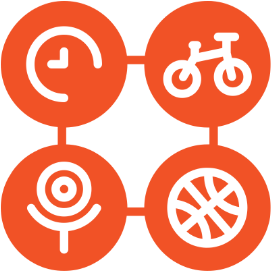 Children improve their gross and fine motor skills daily by engaging in different Funky Fingers activities (threading, cutting, weaving, playdough), mark making, construction, drawing, writing, Dough Disco, Pen Disco and Squiggle While You Wiggle.Gross MotorChildren will learn to move safely in a space.Fine MotorChildren will begin to use a tripod grip when using mark making tools.Gross MotorChildren will explore different ways to travel using equipment. Fine MotorChildren will accurately draw lines, circles and shapes to draw pictures.Gross MotorChildren will be able to control a ball in different ways.Children will balance on a variety of equipment and climb.Fine MotorChildren will handle scissors, pencil and glue effectively.Gross MotorChildren will jump and land safely from a height.Fine MotorChildren will use cutlery appropriately.Gross MotorChildren will move safely with confidence and imagination, communicating ideas through movement.Fine MotorChildren will hold scissors correctly and cut out small shapes.Gross MotorChildren will be able to play by the rules and develop coordination.Fine MotorChildren will form letters correctly using a tripod grip.Physical DevelopmentChildren improve their gross and fine motor skills daily by engaging in different Funky Fingers activities (threading, cutting, weaving, playdough), mark making, construction, drawing, writing, Dough Disco, Pen Disco and Squiggle While You Wiggle.Gross Motor: Negotiate space and obstacles safely, with consideration for themselves and others. -Demonstrate strength, balance and coordination when playing. -Move energetically, such as running, jumping, dancing, hopping, skipping and climbing. Fine Motor: Hold a pencil effectively in preparation for fluent writing – using the tripod grip in almost all cases; - Use a range of small tools, including scissors, paint brushes and cutlery; - Begin to show accuracy and care when drawing.Gross Motor: Negotiate space and obstacles safely, with consideration for themselves and others. -Demonstrate strength, balance and coordination when playing. -Move energetically, such as running, jumping, dancing, hopping, skipping and climbing. Fine Motor: Hold a pencil effectively in preparation for fluent writing – using the tripod grip in almost all cases; - Use a range of small tools, including scissors, paint brushes and cutlery; - Begin to show accuracy and care when drawing.Gross Motor: Negotiate space and obstacles safely, with consideration for themselves and others. -Demonstrate strength, balance and coordination when playing. -Move energetically, such as running, jumping, dancing, hopping, skipping and climbing. Fine Motor: Hold a pencil effectively in preparation for fluent writing – using the tripod grip in almost all cases; - Use a range of small tools, including scissors, paint brushes and cutlery; - Begin to show accuracy and care when drawing.Gross Motor: Negotiate space and obstacles safely, with consideration for themselves and others. -Demonstrate strength, balance and coordination when playing. -Move energetically, such as running, jumping, dancing, hopping, skipping and climbing. Fine Motor: Hold a pencil effectively in preparation for fluent writing – using the tripod grip in almost all cases; - Use a range of small tools, including scissors, paint brushes and cutlery; - Begin to show accuracy and care when drawing.Gross Motor: Negotiate space and obstacles safely, with consideration for themselves and others. -Demonstrate strength, balance and coordination when playing. -Move energetically, such as running, jumping, dancing, hopping, skipping and climbing. Fine Motor: Hold a pencil effectively in preparation for fluent writing – using the tripod grip in almost all cases; - Use a range of small tools, including scissors, paint brushes and cutlery; - Begin to show accuracy and care when drawing.Gross Motor: Negotiate space and obstacles safely, with consideration for themselves and others. -Demonstrate strength, balance and coordination when playing. -Move energetically, such as running, jumping, dancing, hopping, skipping and climbing. Fine Motor: Hold a pencil effectively in preparation for fluent writing – using the tripod grip in almost all cases; - Use a range of small tools, including scissors, paint brushes and cutlery; - Begin to show accuracy and care when drawing.Literacy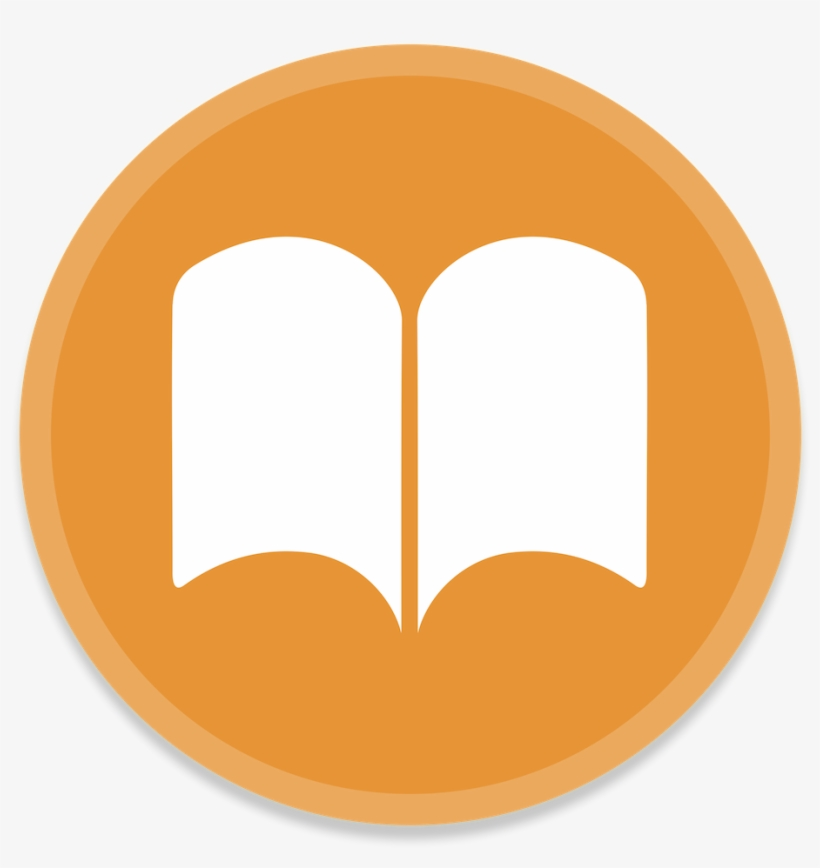 ComprehensionChildren will independently look at a book, hold it the correct way and turn pages.Word ReadingChildren will segment and blend sounds together to read words.WritingChildren will give meanings to the marks they make.ComprehensionChildren will engage and enjoy an increasing range of books.Word ReadingChildren will begin to read captions and sentences.WritingChildren will form letters correctly.ComprehensionChildren will act out stories using recently introduced vocabulary.Word ReadingChildren will recognise taught digraphs in words and blend the sounds together.WritingChildren will write words representing the sounds with a letter/letters.ComprehensionChildren will be able to talk about the characters in the books they are reading.Word ReadingChildren will read words containing tricky words and digraphs,WritingChildren will write labels/[phrases representing the sounds with a letter/letters.ComprehensionChildren will retell a story using vocabulary influenced by their book.Word ReadingChildren will read longer sentences containing phase 4 words and tricky words.WritingChildren will write words which are spelt phonetically.ComprehensionChildren will be able to answer questions about what they have read.Word ReadingChildren will read books matched to their phonics ability.WritingChildren will write simple phrases and sentences using recognisable letters and sounds.LiteracyComprehensionChildren will independently look at a book, hold it the correct way and turn pages.Word ReadingChildren will segment and blend sounds together to read words.WritingChildren will give meanings to the marks they make.ComprehensionChildren will engage and enjoy an increasing range of books.Word ReadingChildren will begin to read captions and sentences.WritingChildren will form letters correctly.ComprehensionChildren will act out stories using recently introduced vocabulary.Word ReadingChildren will recognise taught digraphs in words and blend the sounds together.WritingChildren will write words representing the sounds with a letter/letters.ComprehensionChildren will be able to talk about the characters in the books they are reading.Word ReadingChildren will read words containing tricky words and digraphs,WritingChildren will write labels/[phrases representing the sounds with a letter/letters.ComprehensionChildren will retell a story using vocabulary influenced by their book.Word ReadingChildren will read longer sentences containing phase 4 words and tricky words.WritingChildren will write words which are spelt phonetically.ComprehensionChildren will be able to answer questions about what they have read.Word ReadingChildren will read books matched to their phonics ability.WritingChildren will write simple phrases and sentences using recognisable letters and sounds.Possible Book Focus’My Friends and MeIn Every House on Every StreetGoodbye Summer, Hello AutumnScarecrows WeddingRoom on the BroomLook up – Literacy TreeSuzy Orbit AstronautThe Smeds and the SmoosHow to catch a starTen Little LightsThe Gingerbread ManThe Jolly Christmas PostmanThe Magic Paintbrush - Literacy TreeNanookas Magical GardenPoles ApartThe Great ExplorerOne Day on our Blue PlanetLove MonsterThe extraordinary gardener - Literacy TreeThe Tiny SeedThe Very Hungry CaterpillarTadNatures Tiny Miracle – BeeThe Rhyming RabbitI will not ever never eat a Tomato - Literacy TreeThe Banana that Went BadSupertatoCarrot ClubWhat the Ladybird HeardSuperwormThe Night Pirates – Literacy TreeThe Rainbow FishCaptain SparklebeardThe Blue GiantSomebody Swallowed StanleySharing a ShellThe Snail and the WhalePossible Book Focus’Comprehension: Demonstrate understanding of what has been read to them by retelling stories and narratives using their own words and recently introduced vocabulary. Anticipate (where appropriate) key events in stories. Use and understand recently introduced vocabulary during discussions about stories, non-fiction, rhymes and poems and during role play. Word Reading: Say a sound for each letter in the alphabet and at least 10 digraphs. Read words consistent with their phonic knowledge by sound-blending. Read aloud simple sentences and books that are consistent with their phonic knowledge, including some common exception words.Writing: Write recognisable letters, most of which are correctly formed. Spell words by identifying sounds in them and representing the sounds with a letter or letters. Write simple phrases and sentences that can be read by others.Comprehension: Demonstrate understanding of what has been read to them by retelling stories and narratives using their own words and recently introduced vocabulary. Anticipate (where appropriate) key events in stories. Use and understand recently introduced vocabulary during discussions about stories, non-fiction, rhymes and poems and during role play. Word Reading: Say a sound for each letter in the alphabet and at least 10 digraphs. Read words consistent with their phonic knowledge by sound-blending. Read aloud simple sentences and books that are consistent with their phonic knowledge, including some common exception words.Writing: Write recognisable letters, most of which are correctly formed. Spell words by identifying sounds in them and representing the sounds with a letter or letters. Write simple phrases and sentences that can be read by others.Comprehension: Demonstrate understanding of what has been read to them by retelling stories and narratives using their own words and recently introduced vocabulary. Anticipate (where appropriate) key events in stories. Use and understand recently introduced vocabulary during discussions about stories, non-fiction, rhymes and poems and during role play. Word Reading: Say a sound for each letter in the alphabet and at least 10 digraphs. Read words consistent with their phonic knowledge by sound-blending. Read aloud simple sentences and books that are consistent with their phonic knowledge, including some common exception words.Writing: Write recognisable letters, most of which are correctly formed. Spell words by identifying sounds in them and representing the sounds with a letter or letters. Write simple phrases and sentences that can be read by others.Comprehension: Demonstrate understanding of what has been read to them by retelling stories and narratives using their own words and recently introduced vocabulary. Anticipate (where appropriate) key events in stories. Use and understand recently introduced vocabulary during discussions about stories, non-fiction, rhymes and poems and during role play. Word Reading: Say a sound for each letter in the alphabet and at least 10 digraphs. Read words consistent with their phonic knowledge by sound-blending. Read aloud simple sentences and books that are consistent with their phonic knowledge, including some common exception words.Writing: Write recognisable letters, most of which are correctly formed. Spell words by identifying sounds in them and representing the sounds with a letter or letters. Write simple phrases and sentences that can be read by others.Comprehension: Demonstrate understanding of what has been read to them by retelling stories and narratives using their own words and recently introduced vocabulary. Anticipate (where appropriate) key events in stories. Use and understand recently introduced vocabulary during discussions about stories, non-fiction, rhymes and poems and during role play. Word Reading: Say a sound for each letter in the alphabet and at least 10 digraphs. Read words consistent with their phonic knowledge by sound-blending. Read aloud simple sentences and books that are consistent with their phonic knowledge, including some common exception words.Writing: Write recognisable letters, most of which are correctly formed. Spell words by identifying sounds in them and representing the sounds with a letter or letters. Write simple phrases and sentences that can be read by others.Comprehension: Demonstrate understanding of what has been read to them by retelling stories and narratives using their own words and recently introduced vocabulary. Anticipate (where appropriate) key events in stories. Use and understand recently introduced vocabulary during discussions about stories, non-fiction, rhymes and poems and during role play. Word Reading: Say a sound for each letter in the alphabet and at least 10 digraphs. Read words consistent with their phonic knowledge by sound-blending. Read aloud simple sentences and books that are consistent with their phonic knowledge, including some common exception words.Writing: Write recognisable letters, most of which are correctly formed. Spell words by identifying sounds in them and representing the sounds with a letter or letters. Write simple phrases and sentences that can be read by others.Mathematics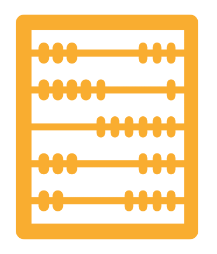 NumberChildren will have a deep understanding of 1-4Subitise within 3Numerical PatternsChildren will verbally say which group has more or less.MASTERING NUMBERNumberChildren will have a deep understanding of numbers 1-5.Numerical PatternsExplore the concept of ‘wholes’ and ‘parts’Compare sets by matching and identifying equal numbersMASTERING NUMBERNumberChildren will have a deep understanding of numbers 1-6.Numerical PatternsCount beyond 20Equal and unequal setsMASTERING NUMBERNumberChildren will have a deep understanding of numbers 1-10.Numerical PatternsExplore the composition of odd and even numbers Links between even numbers and doublesMASTERING NUMBERNumberChildren will revise number bonds to 5.Explore the composition of numbers to 10Numerical PatternsChildren will share quantities equally.DoublesMASTERING NUMBERNumberChildren will know number bonds to 10, including doubling facts.Numerical PatternsChildren will be able to count beyond 20 and higher.MASTERING NUMBERMathematicsNumberChildren will have a deep understanding of 1-4Subitise within 3Numerical PatternsChildren will verbally say which group has more or less.MASTERING NUMBERNumberChildren will have a deep understanding of numbers 1-5.Numerical PatternsExplore the concept of ‘wholes’ and ‘parts’Compare sets by matching and identifying equal numbersMASTERING NUMBERNumberChildren will have a deep understanding of numbers 1-6.Numerical PatternsCount beyond 20Equal and unequal setsMASTERING NUMBERNumberChildren will have a deep understanding of numbers 1-10.Numerical PatternsExplore the composition of odd and even numbers Links between even numbers and doublesMASTERING NUMBERNumberChildren will revise number bonds to 5.Explore the composition of numbers to 10Numerical PatternsChildren will share quantities equally.DoublesMASTERING NUMBERNumberChildren will know number bonds to 10, including doubling facts.Numerical PatternsChildren will be able to count beyond 20 and higher.MASTERING NUMBERMathematicsNumber: Have a deep understanding of number to 10, including the composition of each number. Subitise (recognise quantities without counting) up to 5. Automatically recall (without reference to rhymes, counting or other aids) number bonds up to 5 (including subtraction facts) and some number bonds to 10, including double facts.Numerical Patterns: Verbally count beyond 20, recognising the pattern of the counting system. Compare quantities up to 10 in different contexts, recognising when one quantity is greater than, less than or the same as the other quantity. Explore and represent patterns within numbers up to 10, including evens and odds, double facts and how quantities can be distributed equally.Number: Have a deep understanding of number to 10, including the composition of each number. Subitise (recognise quantities without counting) up to 5. Automatically recall (without reference to rhymes, counting or other aids) number bonds up to 5 (including subtraction facts) and some number bonds to 10, including double facts.Numerical Patterns: Verbally count beyond 20, recognising the pattern of the counting system. Compare quantities up to 10 in different contexts, recognising when one quantity is greater than, less than or the same as the other quantity. Explore and represent patterns within numbers up to 10, including evens and odds, double facts and how quantities can be distributed equally.Number: Have a deep understanding of number to 10, including the composition of each number. Subitise (recognise quantities without counting) up to 5. Automatically recall (without reference to rhymes, counting or other aids) number bonds up to 5 (including subtraction facts) and some number bonds to 10, including double facts.Numerical Patterns: Verbally count beyond 20, recognising the pattern of the counting system. Compare quantities up to 10 in different contexts, recognising when one quantity is greater than, less than or the same as the other quantity. Explore and represent patterns within numbers up to 10, including evens and odds, double facts and how quantities can be distributed equally.Number: Have a deep understanding of number to 10, including the composition of each number. Subitise (recognise quantities without counting) up to 5. Automatically recall (without reference to rhymes, counting or other aids) number bonds up to 5 (including subtraction facts) and some number bonds to 10, including double facts.Numerical Patterns: Verbally count beyond 20, recognising the pattern of the counting system. Compare quantities up to 10 in different contexts, recognising when one quantity is greater than, less than or the same as the other quantity. Explore and represent patterns within numbers up to 10, including evens and odds, double facts and how quantities can be distributed equally.Number: Have a deep understanding of number to 10, including the composition of each number. Subitise (recognise quantities without counting) up to 5. Automatically recall (without reference to rhymes, counting or other aids) number bonds up to 5 (including subtraction facts) and some number bonds to 10, including double facts.Numerical Patterns: Verbally count beyond 20, recognising the pattern of the counting system. Compare quantities up to 10 in different contexts, recognising when one quantity is greater than, less than or the same as the other quantity. Explore and represent patterns within numbers up to 10, including evens and odds, double facts and how quantities can be distributed equally.Number: Have a deep understanding of number to 10, including the composition of each number. Subitise (recognise quantities without counting) up to 5. Automatically recall (without reference to rhymes, counting or other aids) number bonds up to 5 (including subtraction facts) and some number bonds to 10, including double facts.Numerical Patterns: Verbally count beyond 20, recognising the pattern of the counting system. Compare quantities up to 10 in different contexts, recognising when one quantity is greater than, less than or the same as the other quantity. Explore and represent patterns within numbers up to 10, including evens and odds, double facts and how quantities can be distributed equally.Understanding the World 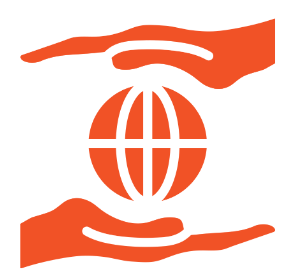 History: Past and PresentChildren will know about their own life story and how they have changed.Geography: People, Culture and CommunitiesChildren will know about features of the immediate environment.Science: The Natural WorldChildren will understand the terms ‘same’ and ‘different’. Discovery RE: People, Culture and CommunitiesWhat makes me special?Children will explore what makes people special and explain who is special to them. Christianity, JudaismHistory: Past and PresentChildren will know some similarities and differences between things in the past and now.Geography: People, Culture and CommunitiesChildren will learn about different ways of life and different occupationsScience: The Natural WorldChildren will explore and ask questions about the natural world around them.Discovery RE: People, Culture and CommunitiesWhat is Christmas?Children will learn about different celebrations (Diwali) and compare this to our own celebrations.Children will know why Christmas is celebratedChildren will know why Christians perform nativity plays.Christianity – Concept: IncarnationHistory: Past and PresentChildren will talk about the lives of people around them.Geography: People, Culture and CommunitiesChildren will know that people around the world have different religions.Science: The Natural WorldChildren will talk about features of the environment they are in and learn about the different environments.Discovery RE: People, Culture and CommunitiesHow do people celebrate?Children will learn about different celebrations (Chinese New Year) and compare this to our own celebrations.Hinduism History: Past and PresentChildren will talk about past and present events in their lives and what has been read to them.Children will discuss their own history when exploring the way that they have grownGeography: People, Culture and CommunitiesChildren will know about people who help us within the community.Science: The Natural WorldChildren will make observations about plants discussing similarities and differences.Children willDiscover RE: People, Culture and CommunitiesWhat is Easter?Children will understand why Christians celebrate EasterChristianity – Concept: SalvationHistory: Past and PresentChildren will know about the past through settings and characters.Geography: People, Culture and CommunitiesChildren will be able to draw information from a simple mapScience: The Natural WorldChildren will make observations about animals discussing similarities and differences.Discovery RE: People, Culture and CommunitiesWhat can we learn from stories?Christianity, Islam, Hinduism, SikhismHistory: Past and PresentChildren will know about the past through settings, characters and events.Geography: People, Culture and CommunitiesChildren will know that simple symbols are used to identify features on a map.Science: The Natural WorldChildren will know some important processes and changes in the natural world, including states of matter.Discovery RE: People, Culture and CommunitiesWhat makes people special?Children will discuss special places and learn about special places in their own community.Christianity, Islam, JudaismUnderstanding the World Past and Present: Talk about the lives of the people around them and their roles in society. Know some similarities and differences between things in the past and now, drawing on their experiences and what has been read in class. Understand the past through settings, characters and events encountered in books read in class and storytelling. People, Culture and Communities: Describe their immediate environment using knowledge from observation, discussion, stories, non-fiction texts and maps. Know some similarities and differences between different religious and cultural communities in this country, drawing on their experiences and what has been read in class. Explain some similarities and differences between life in this country and life in other countries, drawing on knowledge from stories, non-fiction texts and (when appropriate) maps.The Natural World: Explore the natural world around them, making observations and drawing pictures of animals and plants. Know some similarities and differences between the natural world around them and contrasting environments, drawing on their experiences and what has been read in class. Understand some important processes and changes in the natural world around them, including the seasons and changing states of matter.Past and Present: Talk about the lives of the people around them and their roles in society. Know some similarities and differences between things in the past and now, drawing on their experiences and what has been read in class. Understand the past through settings, characters and events encountered in books read in class and storytelling. People, Culture and Communities: Describe their immediate environment using knowledge from observation, discussion, stories, non-fiction texts and maps. Know some similarities and differences between different religious and cultural communities in this country, drawing on their experiences and what has been read in class. Explain some similarities and differences between life in this country and life in other countries, drawing on knowledge from stories, non-fiction texts and (when appropriate) maps.The Natural World: Explore the natural world around them, making observations and drawing pictures of animals and plants. Know some similarities and differences between the natural world around them and contrasting environments, drawing on their experiences and what has been read in class. Understand some important processes and changes in the natural world around them, including the seasons and changing states of matter.Past and Present: Talk about the lives of the people around them and their roles in society. Know some similarities and differences between things in the past and now, drawing on their experiences and what has been read in class. Understand the past through settings, characters and events encountered in books read in class and storytelling. People, Culture and Communities: Describe their immediate environment using knowledge from observation, discussion, stories, non-fiction texts and maps. Know some similarities and differences between different religious and cultural communities in this country, drawing on their experiences and what has been read in class. Explain some similarities and differences between life in this country and life in other countries, drawing on knowledge from stories, non-fiction texts and (when appropriate) maps.The Natural World: Explore the natural world around them, making observations and drawing pictures of animals and plants. Know some similarities and differences between the natural world around them and contrasting environments, drawing on their experiences and what has been read in class. Understand some important processes and changes in the natural world around them, including the seasons and changing states of matter.Past and Present: Talk about the lives of the people around them and their roles in society. Know some similarities and differences between things in the past and now, drawing on their experiences and what has been read in class. Understand the past through settings, characters and events encountered in books read in class and storytelling. People, Culture and Communities: Describe their immediate environment using knowledge from observation, discussion, stories, non-fiction texts and maps. Know some similarities and differences between different religious and cultural communities in this country, drawing on their experiences and what has been read in class. Explain some similarities and differences between life in this country and life in other countries, drawing on knowledge from stories, non-fiction texts and (when appropriate) maps.The Natural World: Explore the natural world around them, making observations and drawing pictures of animals and plants. Know some similarities and differences between the natural world around them and contrasting environments, drawing on their experiences and what has been read in class. Understand some important processes and changes in the natural world around them, including the seasons and changing states of matter.Past and Present: Talk about the lives of the people around them and their roles in society. Know some similarities and differences between things in the past and now, drawing on their experiences and what has been read in class. Understand the past through settings, characters and events encountered in books read in class and storytelling. People, Culture and Communities: Describe their immediate environment using knowledge from observation, discussion, stories, non-fiction texts and maps. Know some similarities and differences between different religious and cultural communities in this country, drawing on their experiences and what has been read in class. Explain some similarities and differences between life in this country and life in other countries, drawing on knowledge from stories, non-fiction texts and (when appropriate) maps.The Natural World: Explore the natural world around them, making observations and drawing pictures of animals and plants. Know some similarities and differences between the natural world around them and contrasting environments, drawing on their experiences and what has been read in class. Understand some important processes and changes in the natural world around them, including the seasons and changing states of matter.Past and Present: Talk about the lives of the people around them and their roles in society. Know some similarities and differences between things in the past and now, drawing on their experiences and what has been read in class. Understand the past through settings, characters and events encountered in books read in class and storytelling. People, Culture and Communities: Describe their immediate environment using knowledge from observation, discussion, stories, non-fiction texts and maps. Know some similarities and differences between different religious and cultural communities in this country, drawing on their experiences and what has been read in class. Explain some similarities and differences between life in this country and life in other countries, drawing on knowledge from stories, non-fiction texts and (when appropriate) maps.The Natural World: Explore the natural world around them, making observations and drawing pictures of animals and plants. Know some similarities and differences between the natural world around them and contrasting environments, drawing on their experiences and what has been read in class. Understand some important processes and changes in the natural world around them, including the seasons and changing states of matter.Understanding the World Past and Present: Talk about the lives of the people around them and their roles in society. Know some similarities and differences between things in the past and now, drawing on their experiences and what has been read in class. Understand the past through settings, characters and events encountered in books read in class and storytelling. People, Culture and Communities: Describe their immediate environment using knowledge from observation, discussion, stories, non-fiction texts and maps. Know some similarities and differences between different religious and cultural communities in this country, drawing on their experiences and what has been read in class. Explain some similarities and differences between life in this country and life in other countries, drawing on knowledge from stories, non-fiction texts and (when appropriate) maps.The Natural World: Explore the natural world around them, making observations and drawing pictures of animals and plants. Know some similarities and differences between the natural world around them and contrasting environments, drawing on their experiences and what has been read in class. Understand some important processes and changes in the natural world around them, including the seasons and changing states of matter.Past and Present: Talk about the lives of the people around them and their roles in society. Know some similarities and differences between things in the past and now, drawing on their experiences and what has been read in class. Understand the past through settings, characters and events encountered in books read in class and storytelling. People, Culture and Communities: Describe their immediate environment using knowledge from observation, discussion, stories, non-fiction texts and maps. Know some similarities and differences between different religious and cultural communities in this country, drawing on their experiences and what has been read in class. Explain some similarities and differences between life in this country and life in other countries, drawing on knowledge from stories, non-fiction texts and (when appropriate) maps.The Natural World: Explore the natural world around them, making observations and drawing pictures of animals and plants. Know some similarities and differences between the natural world around them and contrasting environments, drawing on their experiences and what has been read in class. Understand some important processes and changes in the natural world around them, including the seasons and changing states of matter.Past and Present: Talk about the lives of the people around them and their roles in society. Know some similarities and differences between things in the past and now, drawing on their experiences and what has been read in class. Understand the past through settings, characters and events encountered in books read in class and storytelling. People, Culture and Communities: Describe their immediate environment using knowledge from observation, discussion, stories, non-fiction texts and maps. Know some similarities and differences between different religious and cultural communities in this country, drawing on their experiences and what has been read in class. Explain some similarities and differences between life in this country and life in other countries, drawing on knowledge from stories, non-fiction texts and (when appropriate) maps.The Natural World: Explore the natural world around them, making observations and drawing pictures of animals and plants. Know some similarities and differences between the natural world around them and contrasting environments, drawing on their experiences and what has been read in class. Understand some important processes and changes in the natural world around them, including the seasons and changing states of matter.Past and Present: Talk about the lives of the people around them and their roles in society. Know some similarities and differences between things in the past and now, drawing on their experiences and what has been read in class. Understand the past through settings, characters and events encountered in books read in class and storytelling. People, Culture and Communities: Describe their immediate environment using knowledge from observation, discussion, stories, non-fiction texts and maps. Know some similarities and differences between different religious and cultural communities in this country, drawing on their experiences and what has been read in class. Explain some similarities and differences between life in this country and life in other countries, drawing on knowledge from stories, non-fiction texts and (when appropriate) maps.The Natural World: Explore the natural world around them, making observations and drawing pictures of animals and plants. Know some similarities and differences between the natural world around them and contrasting environments, drawing on their experiences and what has been read in class. Understand some important processes and changes in the natural world around them, including the seasons and changing states of matter.Past and Present: Talk about the lives of the people around them and their roles in society. Know some similarities and differences between things in the past and now, drawing on their experiences and what has been read in class. Understand the past through settings, characters and events encountered in books read in class and storytelling. People, Culture and Communities: Describe their immediate environment using knowledge from observation, discussion, stories, non-fiction texts and maps. Know some similarities and differences between different religious and cultural communities in this country, drawing on their experiences and what has been read in class. Explain some similarities and differences between life in this country and life in other countries, drawing on knowledge from stories, non-fiction texts and (when appropriate) maps.The Natural World: Explore the natural world around them, making observations and drawing pictures of animals and plants. Know some similarities and differences between the natural world around them and contrasting environments, drawing on their experiences and what has been read in class. Understand some important processes and changes in the natural world around them, including the seasons and changing states of matter.Past and Present: Talk about the lives of the people around them and their roles in society. Know some similarities and differences between things in the past and now, drawing on their experiences and what has been read in class. Understand the past through settings, characters and events encountered in books read in class and storytelling. People, Culture and Communities: Describe their immediate environment using knowledge from observation, discussion, stories, non-fiction texts and maps. Know some similarities and differences between different religious and cultural communities in this country, drawing on their experiences and what has been read in class. Explain some similarities and differences between life in this country and life in other countries, drawing on knowledge from stories, non-fiction texts and (when appropriate) maps.The Natural World: Explore the natural world around them, making observations and drawing pictures of animals and plants. Know some similarities and differences between the natural world around them and contrasting environments, drawing on their experiences and what has been read in class. Understand some important processes and changes in the natural world around them, including the seasons and changing states of matter.Expressive Arts and Design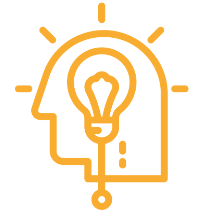 Music: Being ImaginativeChildren will sing and perform nursery rhymes.See Charanga Progression of Skills document.Art & Design: Creating with MaterialsChildren will experiment mixing with colours Music: Being ImaginativeChildren will experiment with different instruments and their sounds.See Charanga Progression of Skills document.Art & Design: Creating with MaterialsChildren will experiment with different textures Music: Being ImaginativeChildren will create narratives based around stories.See Charanga Progression of Skills document.Art & Design: Creating with MaterialsChildren will safely explore different techniques for joining materials Music: Being ImaginativeChildren will move in time to the music.See Charanga Progression of Skills document.Art & Design: Creating with MaterialsChildren will make props and costumes for different role play scenarios.Music: Being ImaginativeChildren will play an instrument following a musical pattern.See Charanga Progression of Skills document.Art & Design: Creating with MaterialsChildren will explore and use a variety of artistic effects to express their ideas and feelings.Music: Being ImaginativeChildren will invent their own narratives, stories and poems.See Charanga Progression of Skills document.Art & Design: Creating with MaterialsChildren will share creations, talk about process and evaluate their work.Expressive Arts and DesignCreating with Materials: Safely use and explore a variety of materials, tools and techniques, experimenting with colour, design, texture, form and function. Share their creations, explaining the process they have used. Make use of props and materials when role playing characters in narratives and stories.Being Imaginative: Invent, adapt and recount narratives and stories with peers and their teacher. Sing a range of well-known nursery rhymes and songs. Perform songs, rhymes, poems and stories with others, and (when appropriate) try to move in time with music.Creating with Materials: Safely use and explore a variety of materials, tools and techniques, experimenting with colour, design, texture, form and function. Share their creations, explaining the process they have used. Make use of props and materials when role playing characters in narratives and stories.Being Imaginative: Invent, adapt and recount narratives and stories with peers and their teacher. Sing a range of well-known nursery rhymes and songs. Perform songs, rhymes, poems and stories with others, and (when appropriate) try to move in time with music.Creating with Materials: Safely use and explore a variety of materials, tools and techniques, experimenting with colour, design, texture, form and function. Share their creations, explaining the process they have used. Make use of props and materials when role playing characters in narratives and stories.Being Imaginative: Invent, adapt and recount narratives and stories with peers and their teacher. Sing a range of well-known nursery rhymes and songs. Perform songs, rhymes, poems and stories with others, and (when appropriate) try to move in time with music.Creating with Materials: Safely use and explore a variety of materials, tools and techniques, experimenting with colour, design, texture, form and function. Share their creations, explaining the process they have used. Make use of props and materials when role playing characters in narratives and stories.Being Imaginative: Invent, adapt and recount narratives and stories with peers and their teacher. Sing a range of well-known nursery rhymes and songs. Perform songs, rhymes, poems and stories with others, and (when appropriate) try to move in time with music.Creating with Materials: Safely use and explore a variety of materials, tools and techniques, experimenting with colour, design, texture, form and function. Share their creations, explaining the process they have used. Make use of props and materials when role playing characters in narratives and stories.Being Imaginative: Invent, adapt and recount narratives and stories with peers and their teacher. Sing a range of well-known nursery rhymes and songs. Perform songs, rhymes, poems and stories with others, and (when appropriate) try to move in time with music.Creating with Materials: Safely use and explore a variety of materials, tools and techniques, experimenting with colour, design, texture, form and function. Share their creations, explaining the process they have used. Make use of props and materials when role playing characters in narratives and stories.Being Imaginative: Invent, adapt and recount narratives and stories with peers and their teacher. Sing a range of well-known nursery rhymes and songs. Perform songs, rhymes, poems and stories with others, and (when appropriate) try to move in time with music.